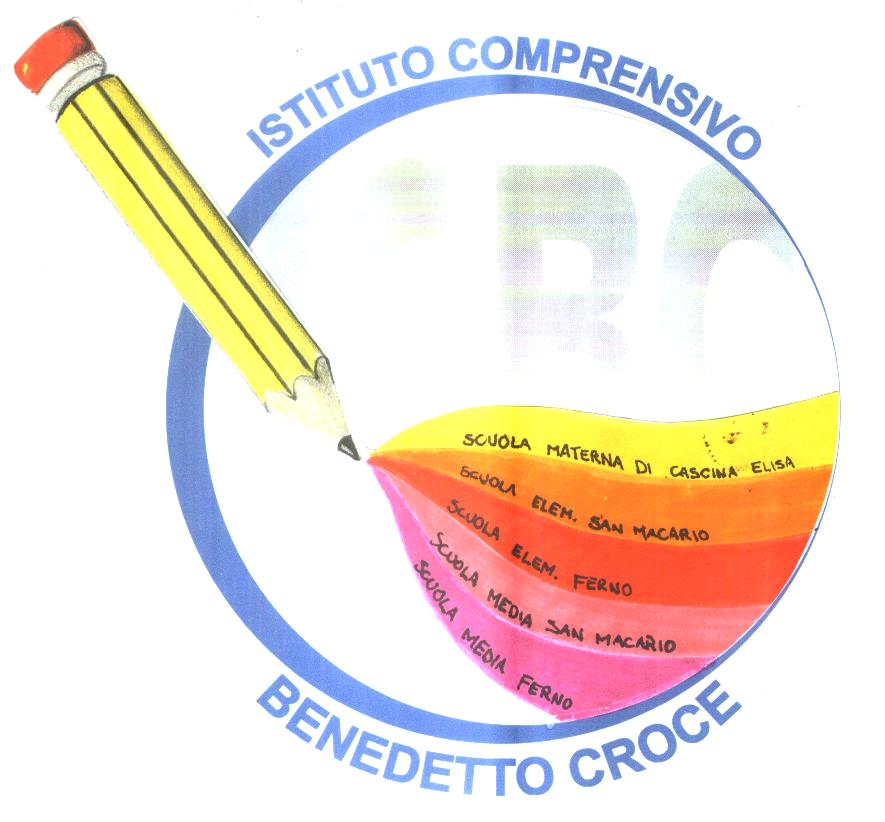 ISTITUTO COMPRENSIVO ‘B. CROCE’  FERNOScuola Secondaria 1°grado   ‘B. Croce’  Fernoa.s. 2018/2019ORARIO 10 SETTEMBRE 2018CLASSI PRIME: gli alunni dovranno portare l’astuccio completo, un quaderno per gli appunti e il diario.CLASSI SECONDE E TERZE: gli alunni dovranno portare l’astuccio completo, un quaderno per gli appunti, il diario e i compiti eseguiti durante le vacanze.ORA1A1B1C2A2B2C3A3B3C8.00/8.55============MATEMATICALETTEREMUSICAINGLESELETTERELETTERE8.55/9.50MATEMATICAMATEMATICALETTEREINGLESELETTEREFRANCESETECNOLOGIALETTERE ED. FISICA9.50/10.40MATEMATICAMATEMATICALETTEREMUSICALETTEREINGLESETECNOLOGIAFRANCESEED. FISICA10.50/11.40MATEMATICAMUSICAIRCLETTEREFRANCESEED. FISICALETTERETECNOLOGIAMATEMATICA11.40/12.35TECNOLOGIALETTEREFRANCESEINGLESEMUSICAED. FISICAMATEMATICA LETTEREMATEMATICA12.35/13.30LETTERETECNOLOGIAMUSICAMATEMATICAMATEMATICAINGLESEFRANCESEED. FISICAIRC